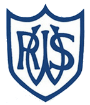 Western Road Community Primary School Weekly Foundation PlanClass: Willow (Year 4)                      Teacher: Mrs Bracher                         Term: 6             Week Beginning: 22.06.20   Week 4Western Road Community Primary School Weekly Foundation PlanClass: Willow (Year 4)                      Teacher: Mrs Bracher                         Term: 6             Week Beginning: 22.06.20   Week 4Topic Topic ActivityActivityMondayPSHEPSHEWALT: understand thoughts and feelingsToday we are going to explore facial expressions and how they show us how people are feeling.Have a look at the slides for today – can you identify what each person is feeling? If there is someone at home that you can talk to, see if they agree with you on the different emotions.Have a look at the sheet. What emotions have you felt recently? Write them down on the lines. Now think about how your face looked when you felt like this. Start with the easy ones – happy, sad, angry and draw these onto the faces. Make sure you make it really obvious e.g big arched eyebrows or big smiley mouthNow have a look at the next sheet. Can you match up the facial expressions with the pictures?WALT: understand thoughts and feelingsToday we are going to explore facial expressions and how they show us how people are feeling.Have a look at the slides for today – can you identify what each person is feeling? If there is someone at home that you can talk to, see if they agree with you on the different emotions.Have a look at the sheet. What emotions have you felt recently? Write them down on the lines. Now think about how your face looked when you felt like this. Start with the easy ones – happy, sad, angry and draw these onto the faces. Make sure you make it really obvious e.g big arched eyebrows or big smiley mouthNow have a look at the next sheet. Can you match up the facial expressions with the pictures?TuesdayTopicTopicWALT: understand what Roman towns were like. Unlike the tribes who lived in Britain before them, the Romans lived in big towns and cities with lots of people. When they came to Britain, the Romans needed to build somewhere for all the soldiers to live. The cities of York and London were built by the Romans. Inside a Roman town there would be shops, meeting places, homes and even government buildings. The Romans then built roads connecting the major towns and cities. Have a look at this website https://www.bbc.co.uk/bitesize/topics/zqtf34j/articles/ztqg4wx if you scroll down you can have a look at an interactive Roman town. Have a look at the map of the UK which has the names of Roman towns. Can you use an atlas or Google maps to work out what these towns are called now?  WALT: understand what Roman towns were like. Unlike the tribes who lived in Britain before them, the Romans lived in big towns and cities with lots of people. When they came to Britain, the Romans needed to build somewhere for all the soldiers to live. The cities of York and London were built by the Romans. Inside a Roman town there would be shops, meeting places, homes and even government buildings. The Romans then built roads connecting the major towns and cities. Have a look at this website https://www.bbc.co.uk/bitesize/topics/zqtf34j/articles/ztqg4wx if you scroll down you can have a look at an interactive Roman town. Have a look at the map of the UK which has the names of Roman towns. Can you use an atlas or Google maps to work out what these towns are called now?  WednesdayArtArtWALT: explore the use of spirals in artwork.Have a look at the different art activities for today. We are thinking about spirals and snails! You could make a spiral out of a paper plate and display it around your house. Make sure you decorate it really bright and colourful!Have a look at Henri Matisse’s artwork called The snail https://www.tate.org.uk/art/artworks/matisse-the-snail-t00540  Could you create your own version? Draw a spiral and then use colour paper shapes to go over it.Why not have a go at drawing a detailed drawing of a snail (if you can find one!) Can you fill your page up with spirals? The more colours you use, the more exciting your finished piece of work looks.If you can think of any other spiral/ snail art ideas feel free to share or create them  WALT: explore the use of spirals in artwork.Have a look at the different art activities for today. We are thinking about spirals and snails! You could make a spiral out of a paper plate and display it around your house. Make sure you decorate it really bright and colourful!Have a look at Henri Matisse’s artwork called The snail https://www.tate.org.uk/art/artworks/matisse-the-snail-t00540  Could you create your own version? Draw a spiral and then use colour paper shapes to go over it.Why not have a go at drawing a detailed drawing of a snail (if you can find one!) Can you fill your page up with spirals? The more colours you use, the more exciting your finished piece of work looks.If you can think of any other spiral/ snail art ideas feel free to share or create them  ThursdayPEPEWALT: challenge ourselves with new sport activitiesMrs Adams has found out that Sussex Schools Games has created a virtual competition! Each week there is going to be a different theme with four activities for you to have a go at.  Each activity has a video who shows you how to do it. You then need to have a go and record your score (or get a grown up to do it!)  This score can then be logged for the school on the website. Each week, the activities go live at 9:30am on Monday so I’m not sure what this week’s activity is yet! Have a look at www.activesussex.org/virtual for more details.WALT: challenge ourselves with new sport activitiesMrs Adams has found out that Sussex Schools Games has created a virtual competition! Each week there is going to be a different theme with four activities for you to have a go at.  Each activity has a video who shows you how to do it. You then need to have a go and record your score (or get a grown up to do it!)  This score can then be logged for the school on the website. Each week, the activities go live at 9:30am on Monday so I’m not sure what this week’s activity is yet! Have a look at www.activesussex.org/virtual for more details.FridayCatch upCatch upFridays are now going to be our catch up days. I will put on some worksheets for those children who have done everything and need something to keep them busy today.But have a look back in your activities and see if there are any that you have missed. It might be that you want to look at the comments that I have left on your own and edit some. If you want to edit, you need to click … and then edit item.Fridays are now going to be our catch up days. I will put on some worksheets for those children who have done everything and need something to keep them busy today.But have a look back in your activities and see if there are any that you have missed. It might be that you want to look at the comments that I have left on your own and edit some. If you want to edit, you need to click … and then edit item.